TRƯỜNG MẦM NON B XÃ NGŨ HIỆP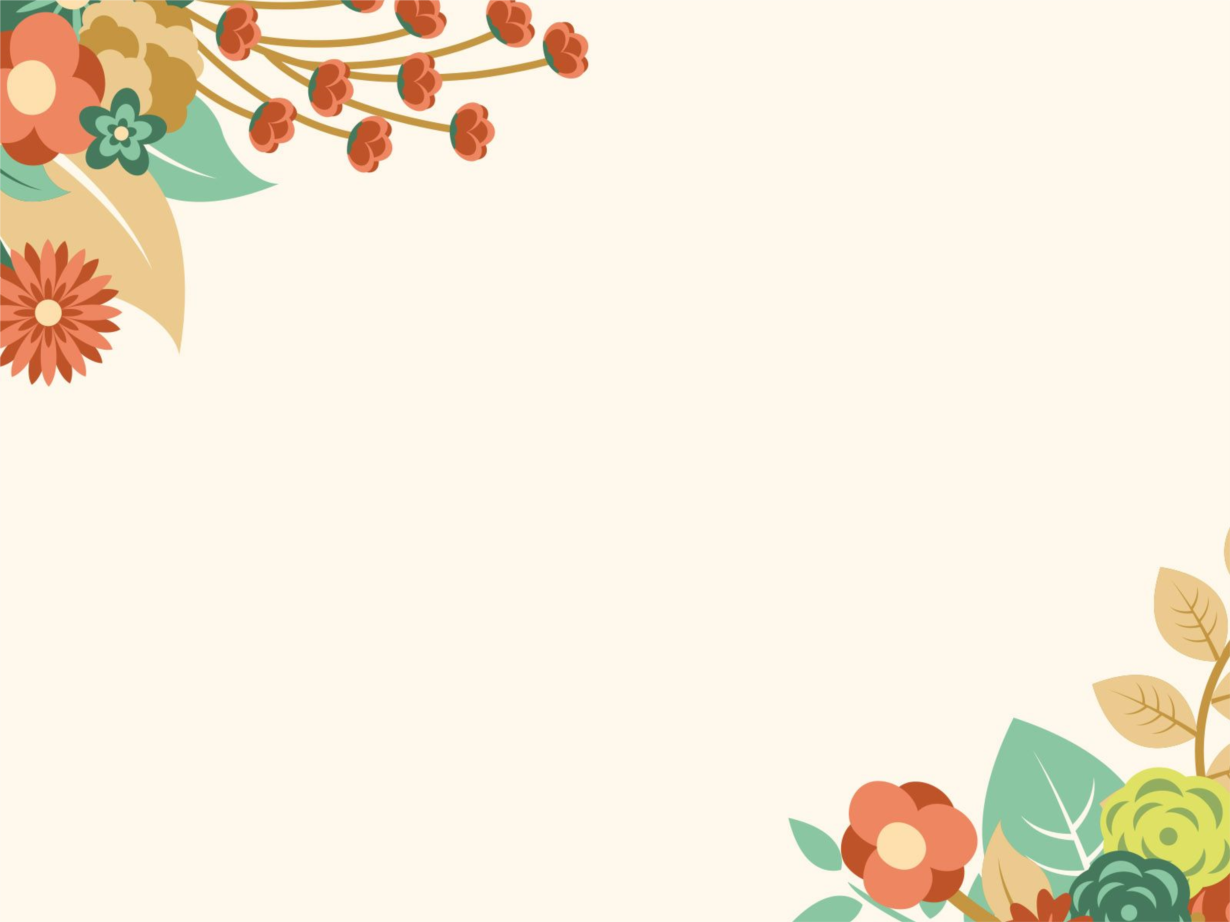 THỜI KHÓA BIỂU LỚP B1 NĂM HỌC: 2023 - 2024TRƯỜNG MẦM NON B XÃ NGŨ HIỆP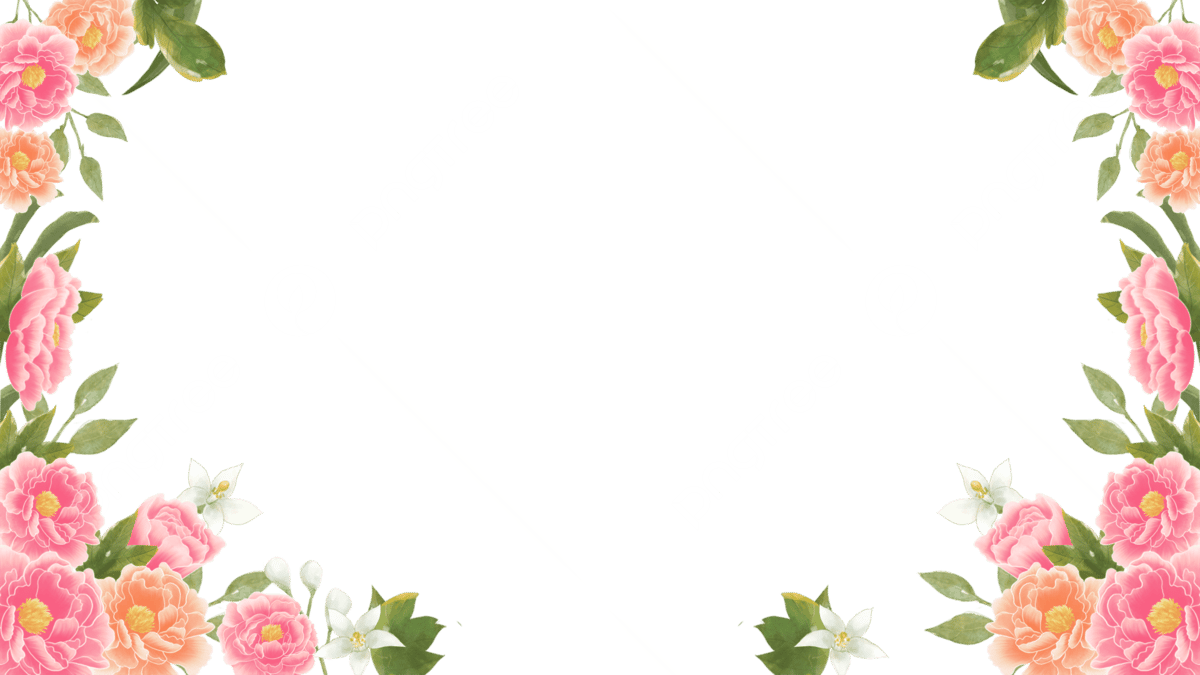 THỜI KHÓA BIỂU LỚP B2 NĂM HỌC: 2023 - 2024TRƯỜNG MẦM NON B XÃ NGŨ HIỆP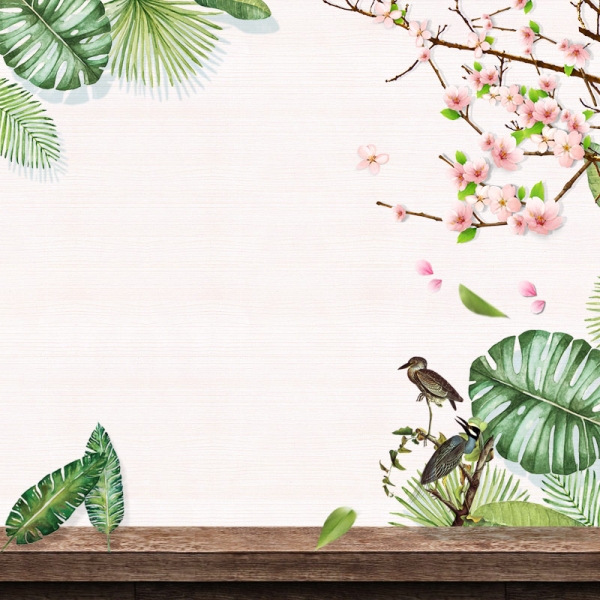 THỜI KHÓA BIỂU LỚP B3  NĂM HỌC: 2023 - 2024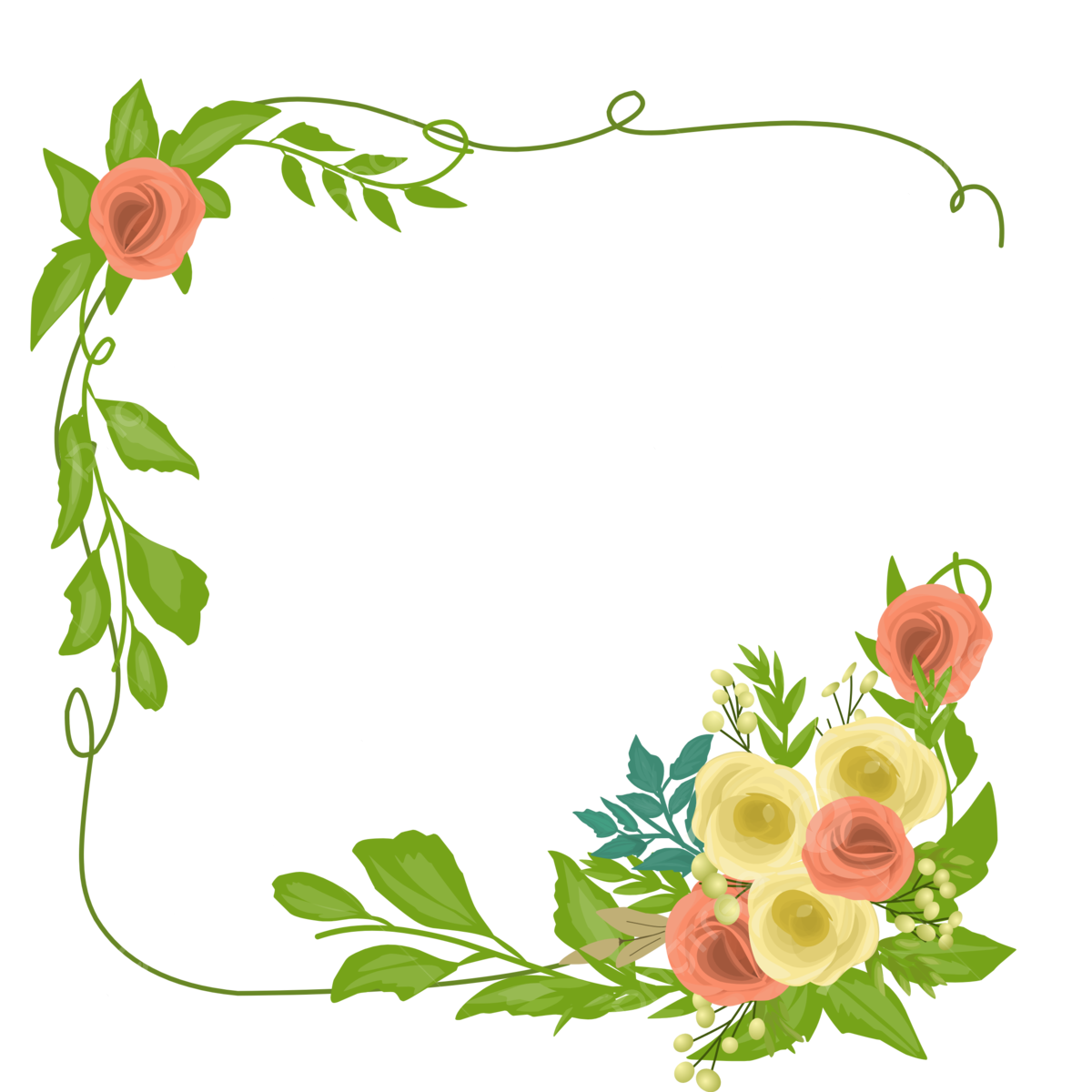 TRƯỜNG MẦM NON B XÃ NGŨ HIỆPTHỜI KHÓA BIỂU LỚP B4 NĂM HỌC: 2023 – 2024       Hoạt              độngThứTUẦN I, IIITUẦN I, IIITUẦN I, IIITUẦN II, IVTUẦN II, IVTUẦN II, IV       Hoạt              độngThứHOẠT ĐỘNG HỌCHOẠT ĐỘNG NGOÀI TRỜIHOẠT ĐỘNG CHIỀUHOẠT ĐỘNG HỌCHOẠT ĐỘNG NGOÀI TRỜIHOẠT ĐỘNG CHIỀUThứ 2LQVHHĐ có chủ đíchTCVĐChơi tự chọnHướng dẫntrò chơi mới hoặcôn trò chơi cũÂM NHẠCHĐ có chủ đíchTCVĐChơi tự chọnHướng dẫntrò chơi mới hoặcôn trò chơi cũThứ 3TẠO HÌNHHĐ lao động(HĐ giao lưu; thăm quan)Rèn kỹ nănglao động tự phục vụ;kỹ năng vệ sinhTẠO HÌNHHĐ lao động(HĐ giao lưu;thăm quan)Rèn kỹ nănglao động tự phục vụ;kỹ năng vệ sinhThứ 4HĐKPHĐ có chủ đíchTCVĐChơi tự chọnHoạt động tự chọnHĐKPHĐ có chủ đíchTCVĐChơi tự chọnHoạt động tự chọnThứ 5LQVTHĐ có chủ đíchTCVĐChơi tự chọnRèn kỹ nănghoạt động học;làm vở TCHTLQVTHĐ có chủ đíchTCVĐChơi tự chọnRèn kỹ nănghoạt động học;làm vở TCHTThứ 6PTVĐHĐ có chủ đíchTCVĐChơi tự chọnNêu gương bé ngoanLiên hoan văn nghệPTVĐ HĐ có chủ đíchTCVĐChơi tự chọnNêu gương bé ngoanLiên hoan văn nghệ       Hoạt              độngThứTUẦN I, IIITUẦN I, IIITUẦN I, IIITUẦN II, IVTUẦN II, IVTUẦN II, IV       Hoạt              độngThứHOẠT ĐỘNG HỌCHOẠT ĐỘNG NGOÀI TRỜIHOẠT ĐỘNG CHIỀUHOẠT ĐỘNG HỌCHOẠT ĐỘNG NGOÀI TRỜIHOẠT ĐỘNG CHIỀUThứ 2LQVHHĐ có chủ đíchTCVĐChơi tự chọnHướng dẫntrò chơi mới hoặcôn trò chơi cũÂM NHẠCHĐ có chủ đíchTCVĐChơi tự chọnHướng dẫntrò chơi mới hoặcôn trò chơi cũThứ 3TẠO HÌNHHĐ lao động(HĐ giao lưu; thăm quan)Rèn kỹ nănglao động tự phục vụ;kỹ năng vệ sinhTẠO HÌNHHĐ lao động(HĐ giao lưu;thăm quan)Rèn kỹ nănglao động tự phục vụ;kỹ năng vệ sinhThứ 4HĐKPHĐ có chủ đíchTCVĐChơi tự chọnHoạt động tự chọnHĐKPHĐ có chủ đíchTCVĐChơi tự chọnHoạt động tự chọnThứ 5LQVTHĐ có chủ đíchTCVĐChơi tự chọnRèn kỹ nănghoạt động học;làm vở TCHTLQVTHĐ có chủ đíchTCVĐChơi tự chọnRèn kỹ nănghoạt động học;làm vở TCHTThứ 6PTVĐHĐ có chủ đíchTCVĐChơi tự chọnNêu gương bé ngoanLiên hoan văn nghệPTVĐHĐ có chủ đíchTCVĐChơi tự chọnNêu gương bé ngoanLiên hoan văn nghệ       Hoạt              độngThứTUẦN I, IIITUẦN I, IIITUẦN I, IIITUẦN II, IVTUẦN II, IVTUẦN II, IV       Hoạt              độngThứHOẠT ĐỘNG HỌCHOẠT ĐỘNG NGOÀI TRỜIHOẠT ĐỘNG CHIỀUHOẠT ĐỘNG HỌCHOẠT ĐỘNG NGOÀI TRỜIHOẠT ĐỘNG CHIỀUThứ 2PTVĐHĐ có chủ đíchTCVĐChơi tự chọnHướng dẫn trò chơi mới hoặc ôn trò chơi cũPTVĐHĐ có chủ đíchTCVĐChơi tự chọnHướng dẫn trò chơi mới hoặc ôn trò chơi cũThứ 3HĐKP HĐ lao động(HĐ giao lưu; thăm quan)Rèn kỹ năng lao động tự phục vụ; kỹ năng vệ sinhHĐKPHĐ lao động(HĐ giao lưu; thăm quan)Rèn kỹ năng lao động tự phục vụ; kỹ năng vệ sinhThứ 4LQVTHĐ có chủ đíchTCVĐChơi tự chọn      Rèn kỹ nănghoạt động học;làm vở TCHT LQVTHĐ có chủ đíchTCVĐChơi tự chọnRèn kỹ nănghoạt động học; làm vở TCHTThứ 5 TẠO HÌNHHĐ có chủ đíchTCVĐChơi tự chọnHoạt động tự chọn TẠO HÌNHHĐ có chủ đíchTCVĐChơi tự chọnHoạt động tự chọnThứ 6       LQVH HĐ có chủ đíchTCVĐChơi tự chọnNêu gương bé ngoanLiên hoan văn nghệÂM NHẠCHĐ có chủ đíchTCVĐChơi tự chọnNêu gương bé ngoanLiên hoan văn nghệ       Hoạt              độngThứTUẦN I, IIITUẦN I, IIITUẦN I, IIITUẦN II, IVTUẦN II, IVTUẦN II, IV       Hoạt              độngThứHOẠT ĐỘNG HỌCHOẠT ĐỘNG NGOÀI TRỜIHOẠT ĐỘNG CHIỀUHOẠT ĐỘNG HỌCHOẠT ĐỘNG NGOÀI TRỜIHOẠT ĐỘNG CHIỀUThứ 2TẠO HÌNHHĐ có chủ đíchTCVĐChơi tự chọnHướng dẫn trò chơi mới hoặc ôn trò chơi cũTẠO HÌNHHĐ có chủ đíchTCVĐChơi tự chọnHướng dẫn trò chơi mới hoặc ôn trò chơi cũThứ 3LQVT HĐ lao động(HĐ giao lưu; thăm quan)Rèn kỹ năng hoạt động học; làm vở TCHTLQVTHĐ lao động(HĐ giao lưu; thăm quan)Rèn kỹ năng hoạt động học; làm vở TCHTThứ 4LQVHHĐ có chủ đíchTCVĐChơi tự chọnHoạt động tự chọnÂM NHẠCHĐ có chủ đíchTCVĐChơi tự chọnHoạt động tự chọnThứ 5PTVĐHĐ có chủ đíchTCVĐChơi tự chọnRèn kỹ năng lao động tự phục vụ; kỹ năng vệ sinhPTVĐHĐ có chủ đíchTCVĐChơi tự chọnRèn kỹ năng lao động tự phục vụ, kỹ năng vệ sinhThứ 6 HĐKPHĐ có chủ đíchTCVĐChơi tự chọnNêu gương bé ngoanLiên hoan văn nghệ HĐKPHĐ có chủ đíchTCVĐChơi tự chọnNêu gương bé ngoanLiên hoan văn nghệ